ҠАРАР                           № 17                    РЕШЕНИЕ25 сентябрь  2019  й.                                                     25 сентября  2019 г Об избрании состава комиссии  по  проведению публичных слушанийВ соответствии со статьей 19 Регламента Совета сельского поселения Абдрашитовский сельсовет муниципального района Альшеевский район Республики Башкортостан Совет сельского поселения Абдрашитовский сельсовет муниципального района Альшеевский район Республики Башкортостан решил:1. Сформировать   комиссию  Совета по проведению публичных слушаний  в количестве  3-х  депутатов. 2. Избрать в состав  комиссии Совета по проведению публичных слушаний следующих депутатов:1.Ханнанов Венер Ильдарович - избирательный округ №01;2. Дымов Александр Евгеньевич. - избирательный округ №09;3. Сагитдинова Рузалия Мажитовна - избирательный округ №05 Глава сельского поселения  Абдрашитовский сельсовет муниципального района Альшеевский район Республики Башкортостан                                           З.Я.АсфинаБАШҠОРТОСТАН РЕСПУБЛИКАҺЫӘЛШӘЙ РАЙОНЫМУНИЦИПАЛЬ РАЙОНЫНЫҢӘБДРӘШИТ   АУЫЛ СОВЕТЫАУЫЛ БИЛӘМӘҺЕ СОВЕТЫ (БАШҠОРТОСТАН  РЕСПУБЛИКАҺЫ  ӘЛШӘЙ  РАЙОНЫ  ӘБДРӘШИТ  АУЫЛ  СОВЕТЫ)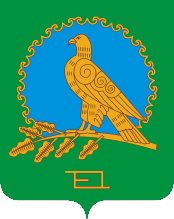 СОВЕТ СЕЛЬСКОГО ПОСЕЛЕНИЯАБДРАШИТОВСКИЙ СЕЛЬСОВЕТМУНИЦИПАЛЬНОГО РАЙОНААЛЬШЕЕВСКИЙ РАЙОНРЕСПУБЛИКИБАШКОРТОСТАН(АБДРАШИТОВСКИЙ  СЕЛЬСОВЕТ АЛЬШЕЕВСКОГО  РАЙОНА  РЕСПУБЛИКИ  БАШКОРТОСТАН)